Robins Homework8th October 2021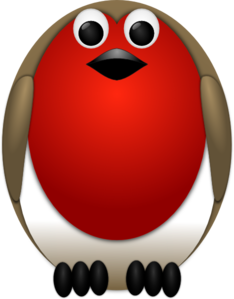 
Tasks
Maths –  Education CityEnglish – Education CityScience - Education CityReading – Read at home and log in your reading record.Times tables - 
Y2’s - Times tables rockstars https://ttrockstars.com/beta/ 
Y1’s – Continue to practice counting in 2’s,  5’s and 10’s at home.  IDL - three sessions of IDL to be completed at home.  Remember your username is your surname followed by the initial of your first name @ the school postcode eg boyds@fy67tf and your password is pass.  Year 1 accounts are now active, if you have any trouble logging on please email me.Spellings
Group 1:  cat, kiss, cup, kick, cap, carGroup 2:  school, kick, key, cowboy, carrot, cartGroup 3:  cupboard, computer, kite, cottage, school, echo, caravan, quick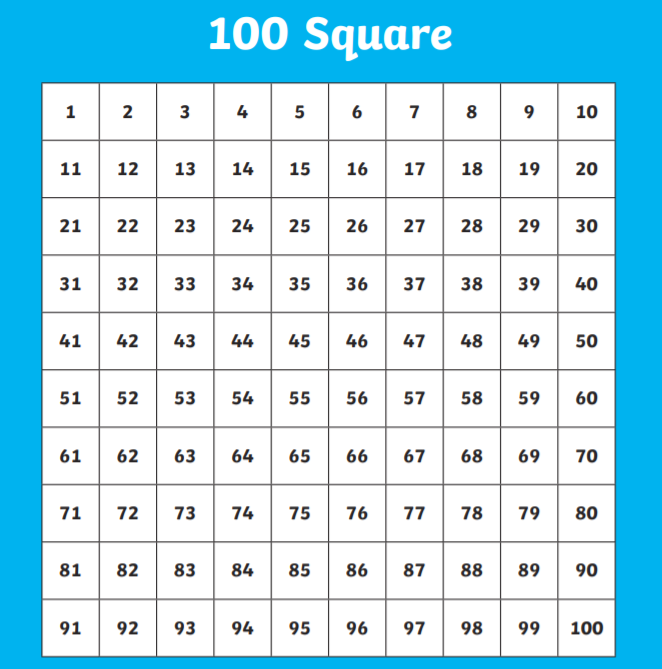 